Meal ideas and planning for a hike:For BreakfastCereals with milk (can buy the variety pack)Oats / porridgeUp and goFor lunchesSalami and cheese on a wrap or crackersNutella on a wrapAny spread on a wrapSalmon tempters on a wrap (preferable over tuna because it comes in a sachet rather than a tin and hence the rubbish is a lot easier to carry out)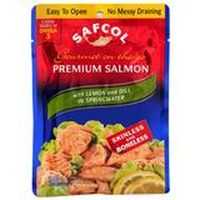 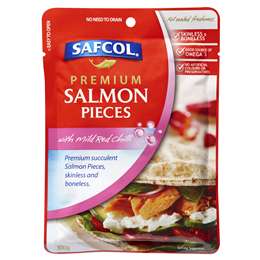 I prefer wraps as they don’t go stale like bread. Crackers such as Cruskits also work and these can be packaged up in chinese containers to stop then getting broken.For DinnerPrepackaged meals (purchased from Asian isle of supermarket). Note the one on the left is only from Woolies.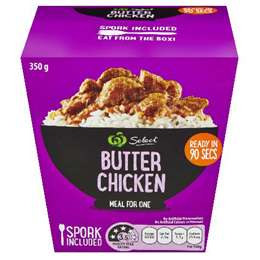 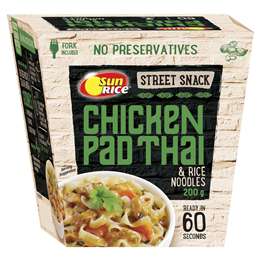 These are very handy as they create very little mess to clean up (the packages inside can be boiled in the billy) to heat them up and then eaten straight from the box. There are quite a number of different flavours (satay chicken, massaman beef etc)Dehydrated meals (can be bought from any outdoor shop) – a little expensive but quite tastyScroggin / snacksScroggin is a mix of nuts, dried fruit & chocolate to be eaten along the trail. Most people will develop their own blend or you can buy pre-made trail mix off the shelf at a supermarket. Alternatives to scroggin might include muesli bars, variety pack or mini pack of chocolates (mars bars etc).The key issue is that it needs to be nutritious and relatively lightweight remembering that all the packaging also needs to be carried out. 2 minute noodles by themselves are not considered an adequate meal but they can be used as support to something more nutritious.Also fresh food/meat does not last in the bush very well particularly in summer. The bush is not a great place to have food poisoning.Zip lock bags in a variety of sizes are great as they can double to carry the food in & then used as a sealable rubbish back to carry the sticky wrappings back out.Size and weight matter so dried ingredients over wet (e.g. powdered milk rather than long life milk, dried fruit over real fruit). The longer the hike the more important this becomes. Planning your menu and foodNotes: 	Friday is included as quite often dinner Friday night may need to be catered for due to the drive to the locationThe shopping list is put together for those items that you don’t already have in your pantry Shopping ListDairy/fridgeSalamiCheeseShelvesPowdered Milk WrapsButter Chicken packetDried applesMarshmallowsScrogginHiking trip – 2 daysPuri-tabs / Aqua Prove (water purification)